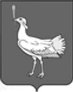 СОБРАНИЕ ПРЕДСТАВИТЕЛЕЙСЕЛЬСКОГО ПОСЕЛЕНИЯ БОЛЬШАЯ ДЕРГУНОВКА МУНИЦИПАЛЬНОГО РАЙОНАБОЛЬШЕГЛУШИЦКИЙСАМАРСКОЙ ОБЛАСТИТРЕТЬЕГО СОЗЫВА                                          РЕШЕНИЕ № 3от 24 сентября2015 г.О регистрации депутатского объединения (фракции) партии «Единая Россия» в сельском поселении Большая Дергуновка муниципального района Большеглушицкий Самарской областиВ соответствии с Федеральным законом от 06.10.2003 № 131-ФЗ «Об общих принципах организации местного самоуправления в Российской Федерации», руководствуясь Уставом сельского поселения Большая Дергуновка  муниципального района Большеглушицкий Самарской области,Собрание представителей сельского поселения Большая Дергуновка муниципального района Большеглушицкий Самарской области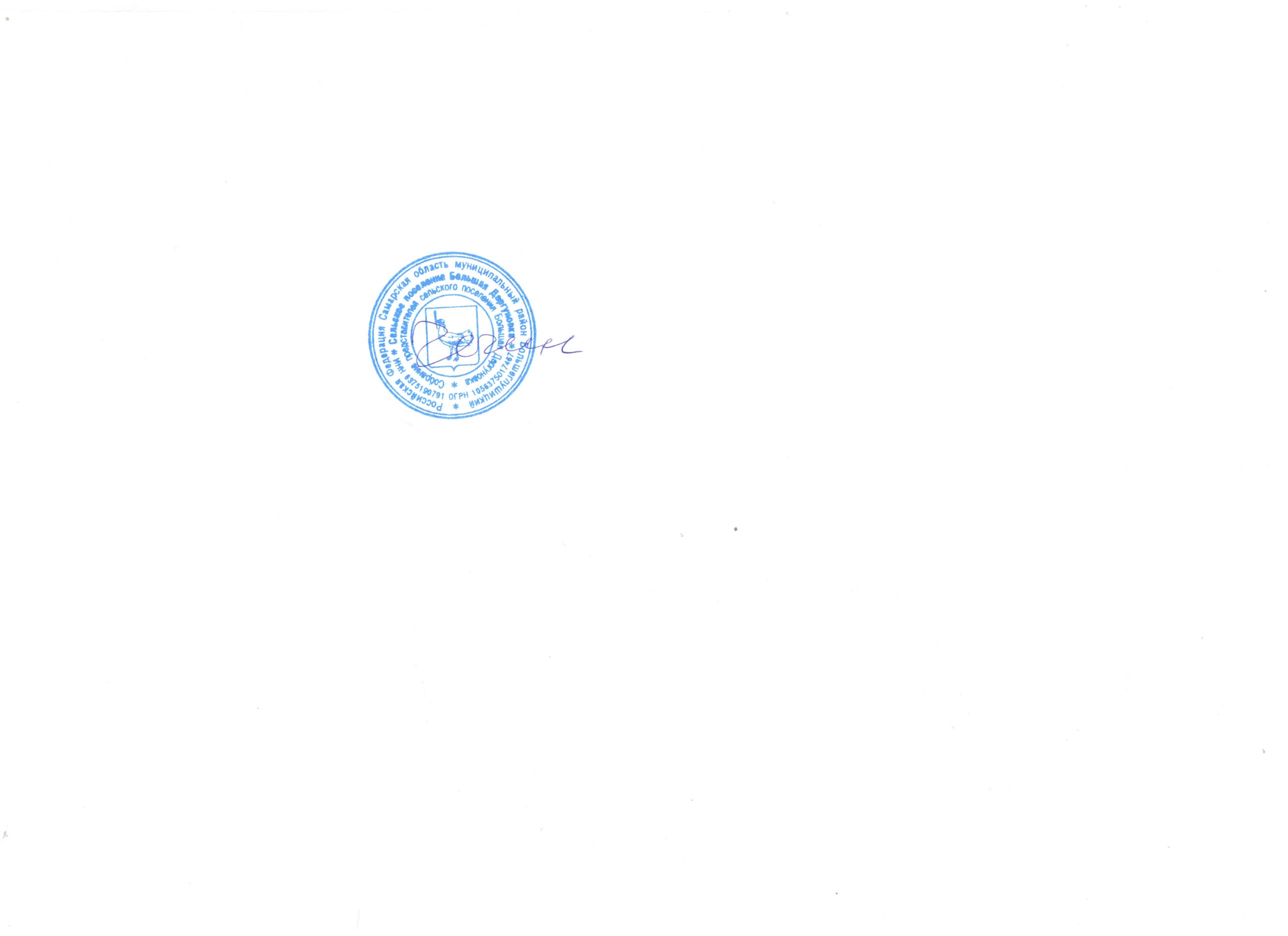 РЕШИЛО:1. Зарегистрировать депутатское объединение (фракцию) партии «Единая Россия» в сельском поселении Большая Дергуновка муниципального района Большеглушицкий Самарской области.2. Настоящее Решение вступает в силу со дня его принятия.Председатель Собрания представителейсельского поселения Большая Дергуновкамуниципального района БольшеглушицкийСамарской области                                                                                    